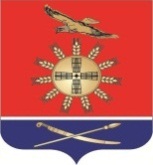 УПРАВЛЕНИЕ ОБРАЗОВАНИЯЗИМОВНИКОВСКОГО РАЙОНА ПРИКАЗот 25.08.2020                                                                                           №199 - ОД                           Об утверждении плана мероприятий по профилактикеПАВ, табакокурения, алкоголизма среди несовершеннолетних общеобразовательных организаций Зимовниковского района на 2020-2022 годы       На основании постановления Администрации Зимовниковского района от 14.08.2020 №739 «Об утверждении плана мероприятий по профилактике пьянства и алкоголизма на территории муниципального образования «Зимовниковский район» на 2020-2022 годы», в целях развития системы профилактики, активизации работы по пропаганде норм здорового образа жизни среди несовершеннолетних общеобразовательных организаций Зимовниковского районаПРИКАЗЫВАЮ:Утвердить план мероприятий по профилактике ПАВ, табакокурения, алкогольной продукции несовершеннолетними в общеобразовательных организациях Зимовниковского района на 2020-2022 годы (далее- План мероприятий), согласно приложению.Назначить ведущего специалиста управления образования                         Т.В. Торопчину ответственной за организацию работы по профилактике ПАВ, табокурения, алкогольной продукции среди обучающихся общеобразовательных организаций Зимовниковского района.Руководителям общеобразовательных организацийВзять под личный контроль исполнение Плана мероприятий.Организовать работу по активному участию обучающихся в реализации Плана мероприятий.Ежеквартально (в срок до 05 числа, следующего за отчетным) направлять ведущему специалисту управления образования (Т.В.Торопчиной) информацию о реализации Плана мероприятий.Ведущему специалисту управления образования (Т.В.Торопчиной) организовать сбор и обобщение сведений об участии образовательных организаций в реализации Плана мероприятийКонтроль над исполнением приказа возложить на заместителя начальника управления образования О.Н. Клименко.Заместитель главы Администрации Зимовниковского района -  начальник управления образования				                Л.И. КулешоваПриказ подготовлен:Торопчиной Т.В.Приложение №1к приказу управления образованияЗимовниковского района от 25.08.2021 №199 –ОДПлан мероприятий по профилактике ПАВ, табакокурения, алкоголизма среди несовершеннолетних общеобразовательных организаций Зимовниковского района на 2020-2022 годы№ п/пНаименование мероприятияОтветственные исполнителиСрок реализацииРезультат реализации мероприятия123451.Нормативно-правовая базаНормативно-правовая базаНормативно-правовая базаНормативно-правовая база1.1.Разработка и обновление нормативно-правовых документов по профилактике потребления  ПАВВедущий специалист, руководители ООЕжегодно (по мере необходимости)Разработка и обновление нормативно-правовых документов по профилактике потребления  ПАВ1.2.Ведение банка данных обучающихся, склонных к употреблению ПАВ, алкогольной продукции, табакокурения по результатам социально-психологического тестирования (СПТ)Руководители ООПостоянно в течение 2020-2022 гг.Раннее выявление и психолого-педагогическое сопровождение обучающихся, склонных к употреблению ПАВ, алкогольной продукции, табакокурения2.Профилактическая деятельностьПрофилактическая деятельностьПрофилактическая деятельностьПрофилактическая деятельность2.1.Организация досуговых и иных мероприятий для несовершеннолетних и их родителей, направленных на формирование здорового образа жизни и негативного отношения к потреблению алкоголя, наркотиков, курению табакаВедущий специалист, руководители ОО, директор МБУ ДО ДЮСШПостоянно в течение 2020-2022 гг.Охват мероприятиями не менее 80% несовершеннолетних и их семей2.2.Проведение профилактических бесед и патронажей семей, находящихся в СОПВедущий специалист, руководители ООПостоянно в течение 2020-2022 гг.Снижение числа лиц злоупотребляющих алкоголем, курением табака2.3.Организация и проведение тематических акций и мероприятий профилактической направленности среди несовершеннолетних совместно с заинтересованными ведомствами, общественными организациями, волонтерскими движениямиВедущий специалист, руководители ООПостоянно в течение 2020-2022 гг.Формирование у несовершеннолетних негативного отношения к злоупотреблению ПАВ, алкоголю, табакокурению2.4.Организация и проведение лекций для обучающихся 7-11 классов общеобразовательных организаций о здоровом образе жизни совместно с общественными организациямируководители ООПостоянно в течение 2020-2022 гг.Увеличение количества обучающихся, вовлеченных в профилактические мероприятия по пропаганде здорового образа жизни2.5.Проведение информационно-просветительской и профилактической работы с несовершеннолетними состоящими на профилактических учетах в КДН и ЗП при Администрации Зимовниковского района и ПДН ОМВД России по Зимовниковскому районууправление образования, руководители ООПостоянно в течение 2020-2022 гг.Снижение количества несовершеннолетних состоящих на профилактических учетах в КДН и ЗП при Администрации Зимовниковского района и ПДН ОМВД России по Зимовниковскому району2.6.Организация раннего выявления незаконного потребления наркотических средств и психотропных препаратовВедущий специалист, руководители ООЕжегодно сентябрь-ноябрь 2020-2022 гг.Раннее выявление незаконного потребления наркотических средств и психотропных препаратов2.7.Проведение мониторинга занятости обучающихся в свободное от учебы время, в том числе состоящих на учете в КДН и ЗП при Администрации Зимовниковского района и ПДН ОМВД России по Зимовниковскому районуВедущий специалист, руководители ООЕжеквартальноВовлечение несовершеннолетних, состоящих на профилактических учетах во внеурочную деятельность (100%)2.8.Организация трудоустройства подростков из неблагополучных семей по направлению «Организация временного трудоустройства несовершеннолетних граждан в возрасте от 14 до 18 лет в свободное от учебы время» руководители ООПостоянно в течение 2020-2022 гг. (в каникулярный период)Увеличение числа трудоустроенных подростков из неблагополучных семей на 5% от их общего числа2.9.Увеличение числа спортивных клубов, созданных в общеобразовательных организацияхуправление образования, руководители ООПостоянно в течение 2020-2022 ггСоздание спортивных клубов не менее чем в 90% общеобразовательных организаций от общего количества общеобразовательных организаций3.Работа с родительской общественностьюРабота с родительской общественностьюРабота с родительской общественностьюРабота с родительской общественностью3.1.Организация работы родительских комитетов по усилению родительского контроля в отношении употребления несовершеннолетними алкогольной продукции, наркотических средств и психоактивных веществруководители ООПостоянно в течение 2020-2022 гг (не реже 1 раза в четверть)Проведение родительских собраний по вопросам усиления родительского контроля в отношении употребления несовершеннолетними алкогольной продукции, наркотических средств и психоактивных веществ3.2.Организация проведения онлайн-опроса для родителей по профилактике незаконного потребления несовершеннолетними ПАВВедущий специалист, руководители ООАпрель 2021Информирование родителей (законных представителей) обучающихся о влиянии ПАВ на организм детей и подростков с целью профилактики и раннего выявления детей и подростков, склонных к наркозависимости3.3.Проведение всеобуча для родителей в общеобразовательных организациях Зимовниковского районаруководители ООПостоянно в течение 2020-2022 гг (не реже 1 раза в полугодие)Информирование родителей (законных представителей) обучающихся о влиянии ПАВ на организм детей и подростков с целью профилактики и раннего выявления детей и подростков, склонных к наркозависимости4.Выставки, форумы, фестивали, акции, соревнованияВыставки, форумы, фестивали, акции, соревнованияВыставки, форумы, фестивали, акции, соревнованияВыставки, форумы, фестивали, акции, соревнования4.1.Участие в районных мероприятиях:- фестивале молодежного творчества «Сильному государству – здоровое поколение»;- акции «В здоровом теле-здоровый дух»;- тест-драйфе «Я за здоровый образ жизни»;- марафоне здоровьяруководители ООЕжегодно (июнь)Информирование о негативных последствиях злоупотребления психоактивных веществ, профилактика наркомании, алкоголизма и табакокурения4.2.Проведение «Дней здоровья» в общеобразовательных организацияхруководители ООЕжегодно (апрель, сентябрь)Увеличение количества обучающихся принявших участие в мероприятиях4.3.Участие в Общероссийской антинаркотической акции «Сообщи, где торгуют смертью!»Ведущий специалист, руководители ООЕжегодно (март, ноябрь)Повышение уровня осведомленности несовершеннолетних о последствиях потребления наркотиков и об ответственности за участие в их незаконном обороте.4.4.Участие в межведомственной комплексной оперативно-профилактической операции «Дети России»Ведущий специалист, руководители ООЕжегодно (апрель, ноябрь)Предупреждение распространения наркомании среди несовершеннолетних и молодёжи; выявление и пресечение фактов их вовлечения в преступную деятельность, связанную с незаконным оборотом наркотиков4.5.Организация и проведение мероприятий в рамках Международного дня борьбы со злоупотреблением наркотическими средствами и их незаконным оборотомВедущий специалист, руководители ООЕжегодно (июнь)Увеличение количества обучающихся принявших участие в мероприятиях4.6.Участие во Всероссийских, областных конкурсах, проектах по профилактике ПАВВедущий специалист, руководители ООПостоянно в течение 2020-2022 ггУвеличение количества обучающихся принявших участие в мероприятиях